Lektion 7 - 80 min. MIK-DemokratinDen som säger sanningen är fri! Om sanningsbegreppet.BrainstormBrainstorma kring begreppet sanning på tavlanVärderingsövning – fyra hörn Instämmer
Instämmer delvis
Instämmer inte
Eget alternativDet finns bara en sanning – allt annat är lögnSanningen är bara en persons beskrivning av verklighetenDet är viktigt att vara säker på vad som är sant.Medias påverkan på vår inställning De flesta av oss minns Husbykravallerna. Minns ni hur uppmärksammat det var i medierna? Det hade kastats sten på poliser och bränts bilar och detta blev en världsnyhet. Medier i andra länder varnade människor för att åka till Sverige. Bilbränderna var naturligtvis en stor del av detta. Men en annan stor del av kravallerna handlade om att polisen fick stenar kastade mot sig. Har ni läst om gatsten, ägg och annat mot polisen i stan? De flesta har inte hört om detta, jag råkade läsa det i en notis i Mitt i Vasastan 23 september 2014. Se artikeln nedan…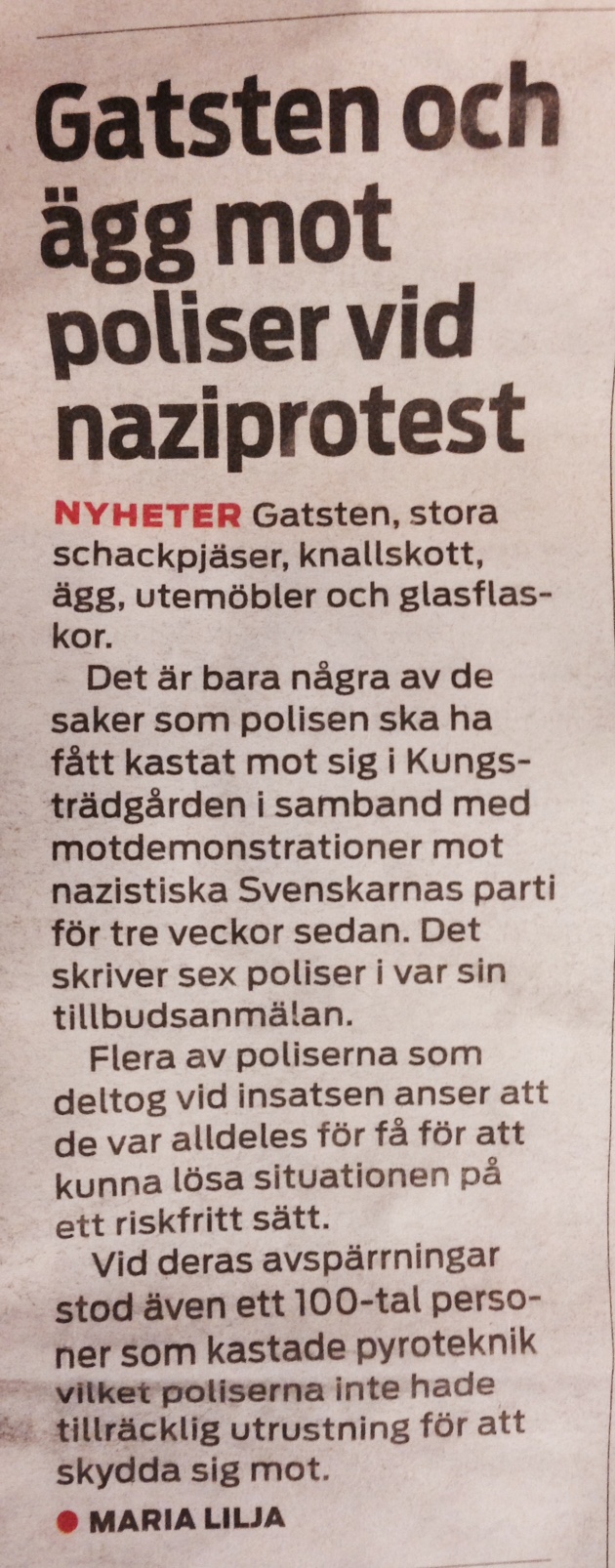 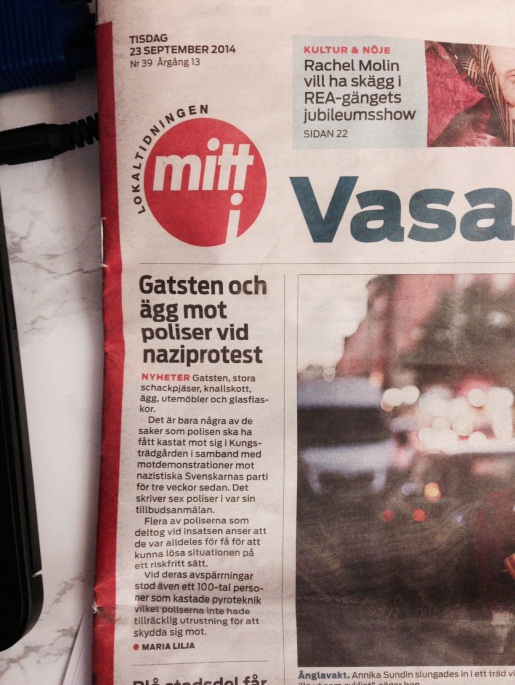 PAIRVarför tror ni att en liknande händelse mitt i Kungsträdgården inte uppmärksammas mer?SHARE – gruppdiskussion